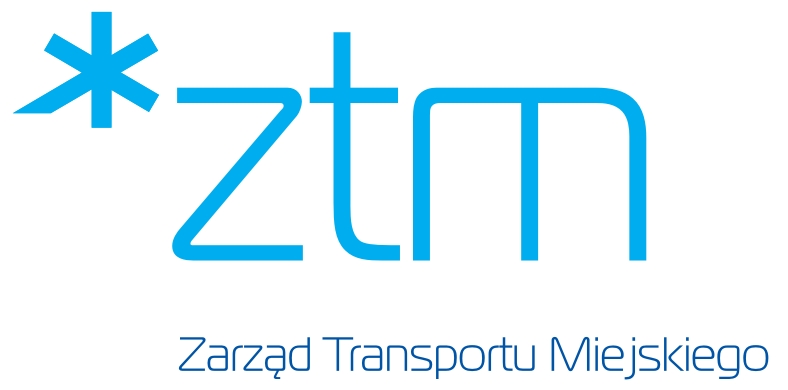 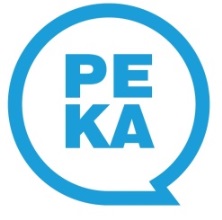 Niniejszym oświadczam, iż mieszkam na terenie miasta Poznania/na terenie gminy ................................................., o której mowa w uchwale Rady Miasta Poznania z dnia 8 września 2015 Nr XVI/177/VII/2015 i rozliczam podatek dochodowy od osób fizycznych w Urzędzie Skarbowym:................................................................................................................................................................. (nazwa urzędu) Oświadczam, iż podane przeze mnie dane są pełne i prawdziwe. Przyjmuję do wiadomości, że: administratorem danych osobowych zawartych w niniejszym oświadczeniu jest Miasto Poznań z siedzibą w Poznaniu przy placu Kolegiackim 17, w imieniu i na rzecz którego działa Zarząd Transportu Miejskiego z siedzibą w Poznaniu przy ul. Matejki 59, podanie tych danych jest dobrowolne, jednak niezbędne w celu wydania, aktualizacji oraz korzystania z Karty PEKA o podanym na wstępie numerze, a także w celu korzystania z uprawnień, zniżek i zwolnień, do których karta ta upoważnia oraz, że przysługuje mi prawo dostępu do treści moich danych i ich poprawiania;Oświadczam, iż jestem świadomy/a konsekwencji podania lub poświadczenia nieprawdy w niniejszym oświadczeniu, wynikających z art. 272 oraz art. 286 § 1 lub § 3 Kodeksu karnego, tj. w szczególności zagrożenia karą pozbawienia wolności lub grzywny; Zobowiązuję się do niezwłocznego powiadomienia Administratora o zmianie którejkolwiek z informacji podanych w niniejszym oświadczeniu oraz przyjmuję do wiadomości, iż niedopełnienie tego obowiązku skutkować może konsekwencjami prawnymi, w tym utratą prawa do ulg i zwolnień.Zobowiązuję się do okazania w ZTM w Poznaniu, w razie wezwania, dokumentu (kopii zeznania podatkowego, poświadczenia odbioru zeznania złożonego drogą elektroniczną, zaświadczenia lub decyzji), potwierdzającego fakt rozliczania przeze mnie podatku dochodowego od osób fizycznych za określony w wezwaniu rok podatkowy w Urzędzie Skarbowym wskazanym w niniejszym oświadczeniu.W razie nieokazania wymaganego dokumentu bądź niedotrzymania terminu wyznaczonego na jego okazanie przyjmuję do wiadomości, że ZTM w Poznaniu usunie zapis dotyczący ulgi na moim indywidualnym koncie PEKA oraz kontach przypisanych do kart wpisanych poniżej.Ponadto:Oświadczam, iż wyrażam zgodę na przetwarzanie przez Administratora danych osobowych zawartych w niniejszym oświadczeniu w celu: wydania, aktualizacji i użytkowania Karty PEKA, dokonania personalizacji graficznej oraz elektronicznej Karty PEKA, identyfikacji dla celów korzystania z uprawnień reklamacyjnych przewidzianych w związku z korzystaniem z usług publicznego transportu zbiorowego Miasta Poznania oraz na terenie powiatu poznańskiego, ustalenia, weryfikacji i korzystania z uprawnień do ulg lub przejazdów bezpłatnych, poinformowania o wydaniu Karty PEKA lub przekazania informacji o brakach lub błędach we wniosku o wydanie tej karty, a także innych informacji istotnych dla Użytkownika związanych z korzystaniem z Karty PEKA.Oświadczam, iż wyrażam zgodę i upoważniam Administratora do wykorzystania danych osobowych zawartych w niniejszym oświadczeniu w celu weryfikacji spełniania przeze mnie warunków do korzystania z uprawnień dla osób zamieszkałych na terenie miasta Poznania lub gminy objętej porozumieniem międzygminnym, które rozliczają podatek od osób fizycznych w urzędzie skarbowym 
z siedzibą na terenie miasta Poznania lub gminy objętej porozumieniem międzygminnym. W szczególności wyrażam zgodę i upoważniam Administratora danych osobowych oraz osoby fizyczne uprawnione do działania w jego imieniu do występowania – w imieniu własnym lub moim – do naczelnika Urzędu Skarbowego wskazanego w niniejszym oświadczeniu, o potwierdzenie faktu rozliczania przeze mnie podatku dochodowego od osób fizycznych w tym Urzędzie Skarbowym.Oświadczam, iż jestem rodzicem/opiekunem prawnym niżej wymienionych osób, zamieszkujących ze mną, uprawnionych do korzystania z przejazdów na podstawie biletów specjalnych „Bilet Metropolitalny” oraz „Bilet Metropolitalny z ulgą”:Chcę otrzymać informację o możliwości wgrania ulgi w Punkcie Sprzedaży Biletów za pośrednictwem: 
numer tel. komórkowego …………………………………… lub e-mail ……………………..………………………………………….…………Imię i Nazwisko:                                                                                         PESEL: Nr UID karty PEKA:Adres zamieszkania:Kod pocztowy:                                                               Miejscowość:Data:Data:Data:----Podpis wnioskodawcy lub opiekuna prawnegoData:Data:Data:----Podpis wnioskodawcy lub opiekuna prawnegoData:Data:Data:----Podpis wnioskodawcy lub opiekuna prawnegoImię i nazwisko, PESEL (DZIECKA)Imię i nazwisko, PESEL (DZIECKA)Imię i nazwisko, PESEL (DZIECKA)Imię i nazwisko, PESEL (DZIECKA)Data:Data:Data:----Podpis wnioskodawcy lub opiekuna prawnego